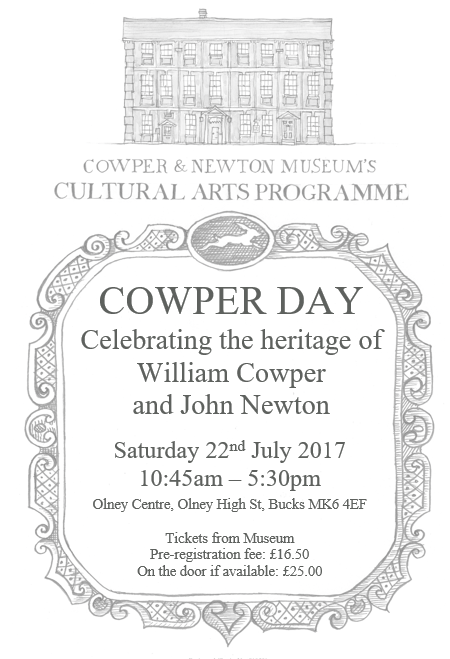 PROGRAMMEFrom 10:45		Coffee 11:15			Welcome from the chairman11:20 – 12 noon	Dr Mark Crosby, Kansas State University: Cowper, Blake, and Hayley: the museum’s two William Blake miniatures 12:05 – 12:45	Dr Katherine Turner, Professor of English, Mary Baldwin University, Virginia:
"This folio of four pages, happy work!" - Cowper and the newspapers12:45 – 13:45		LUNCH AT THE OLNEY CENTRE13:45 – 14:15	Panel: some new aspects of the collection14:15 – 14:45	Talk by James Brannan on his ancestor Sam Roberts: Sam Roberts of Weston, Cowper's 'Faithful Attendant' 
Short break
15:00 – 15:45	Marylynn Rouse, The John Newton Project: ‘Keeping up with the Jones’s’ - the recently rediscovered correspondence between John Newton and Robert Jones of Hull, goldsmith 16:15 – 17:30	RECEPTION IN THE MUSEUM GARDEN, AND LATE OPENING OF THE MUSEUM                                        COWPER DAY REGISTRATION FORM                                                           Saturday 22 July 2017
Please complete this form to book your place at this year’s Cowper Day event.  * You will receive a confirmation email.For planning purposes we ask you to pre-register. Your pre-registration fee of £16.50 covers morning coffee, a sandwich lunch on the day, and the late afternoon reception at the museum. The charge for those who pay on the day, if there is space, will be £25.00.Top of FormName/Names:Address:Postcode:Email address:Telephone number:  Single Registration £16.50  Dual Registration £33.00
Are you already a Friend of the Museum?    YES / NOPlease choose preferred Payment Method   Cash  Cheque (made payable to ‘Cowper and Newton Museum’  Credit card (please ring the museum for further instructions)Bottom of FormIf returning this form by post with a cheque please return to:COWPER DAY 2017The Cowper and Newton Museum
Orchard Side, Market Place
Olney, Bucks. MK46 4AJWe look forward to seeing you on Saturday 22 July 2017Please email your booking form to: house-manager@cowperandnewtonmuseum.org.uk